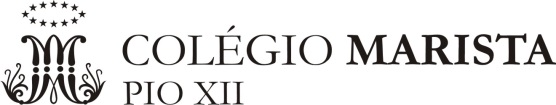 Exame Final - Plano de Estudos Componente Curricular: Língua Inglesa Professor (a):Roberta TrevisanTurmas:9os anosConteúdos Conteúdos - condicionais dos casos 0, 1º e 2º- used to para falar de hábitos no passado- present perfect- fazer previsões com will, may e might- descrição de cena-Biografia de Shakespeare e a obra Hamlet- condicionais dos casos 0, 1º e 2º- used to para falar de hábitos no passado- present perfect- fazer previsões com will, may e might- descrição de cena-Biografia de Shakespeare e a obra Hamlet